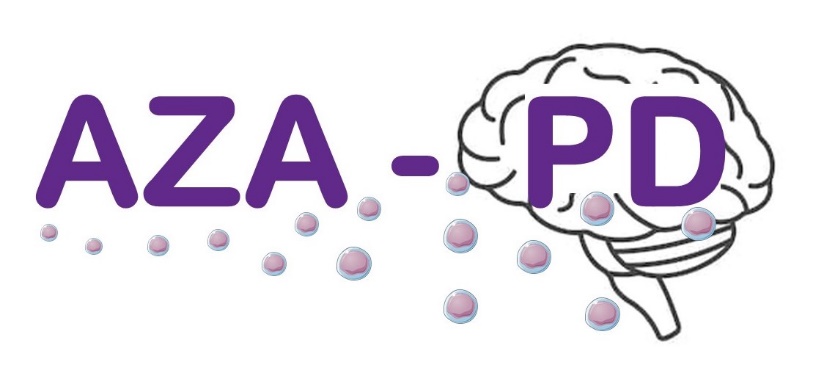 Have you been diagnosed with Parkinson’s Disease in the last 3 years?Are you aged between 50 -80 years?You may be eligible for the AZA-PD trial, which is testing whether an immunosuppressant medication can slow down the progression of Parkinson’s disease.If you think you may be interested and would like additional information, please contact our research team:j.greenland1@nhs.netTel: 01223 767069